19 grudnia 2020Temat nr 17: Ilness and suffering. Disability. Choroba i cierpienie. Ułomność/Inwalidztwo.Drodzy Państwo poniżej znajdziecie  słownictwo do opanowania. W ramach ćwiczeń proszę napisać 10 zdań z wybranymi przez siebie wyrażeniami. 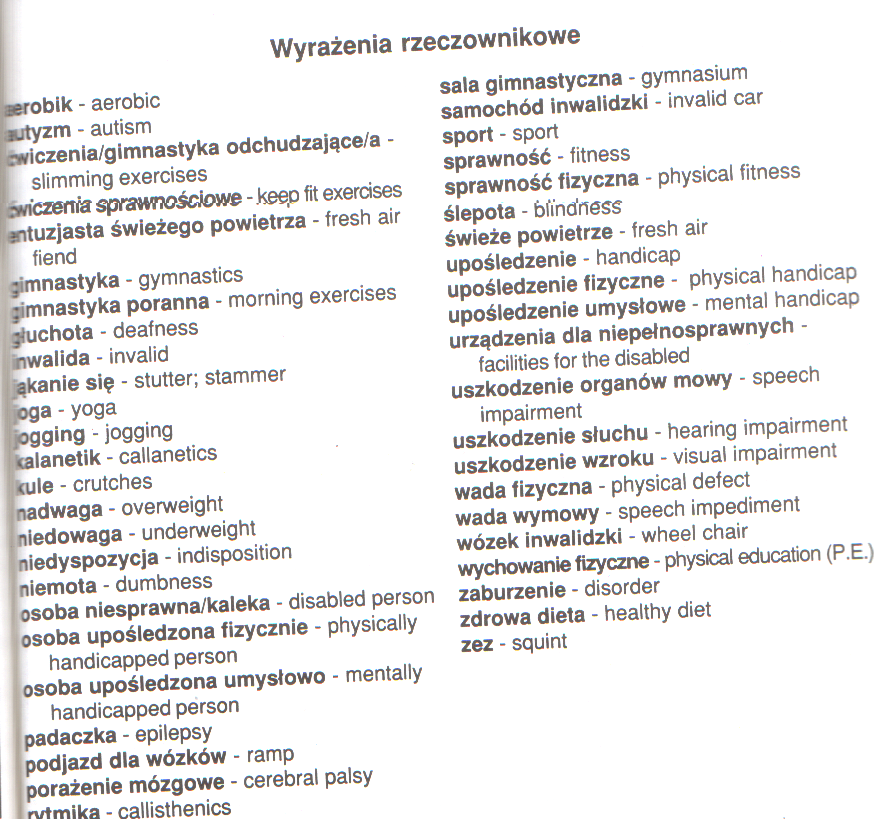 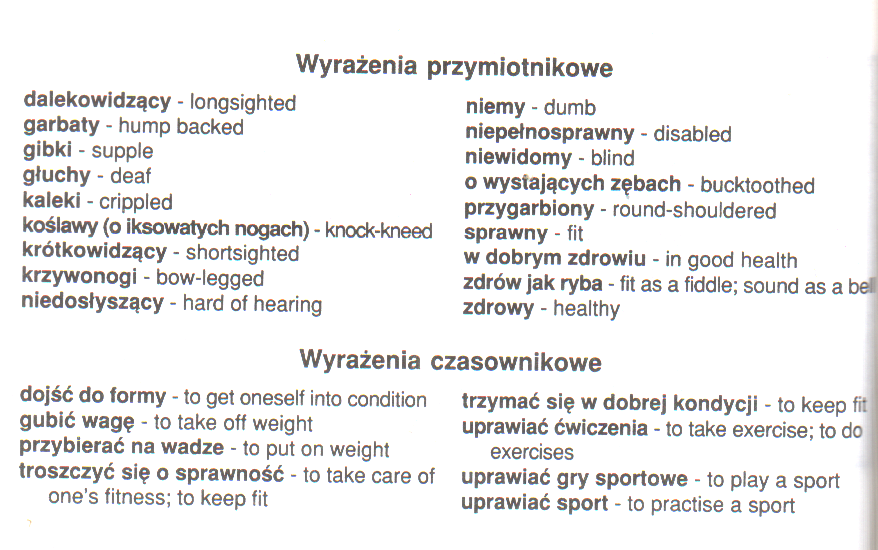 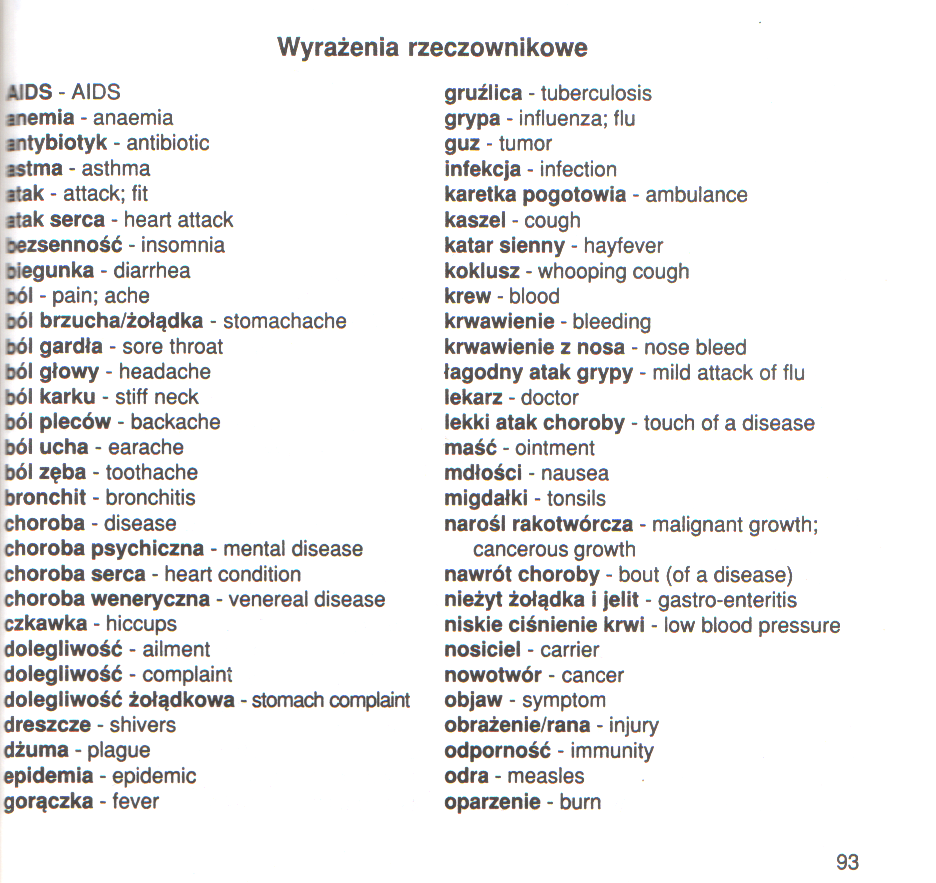 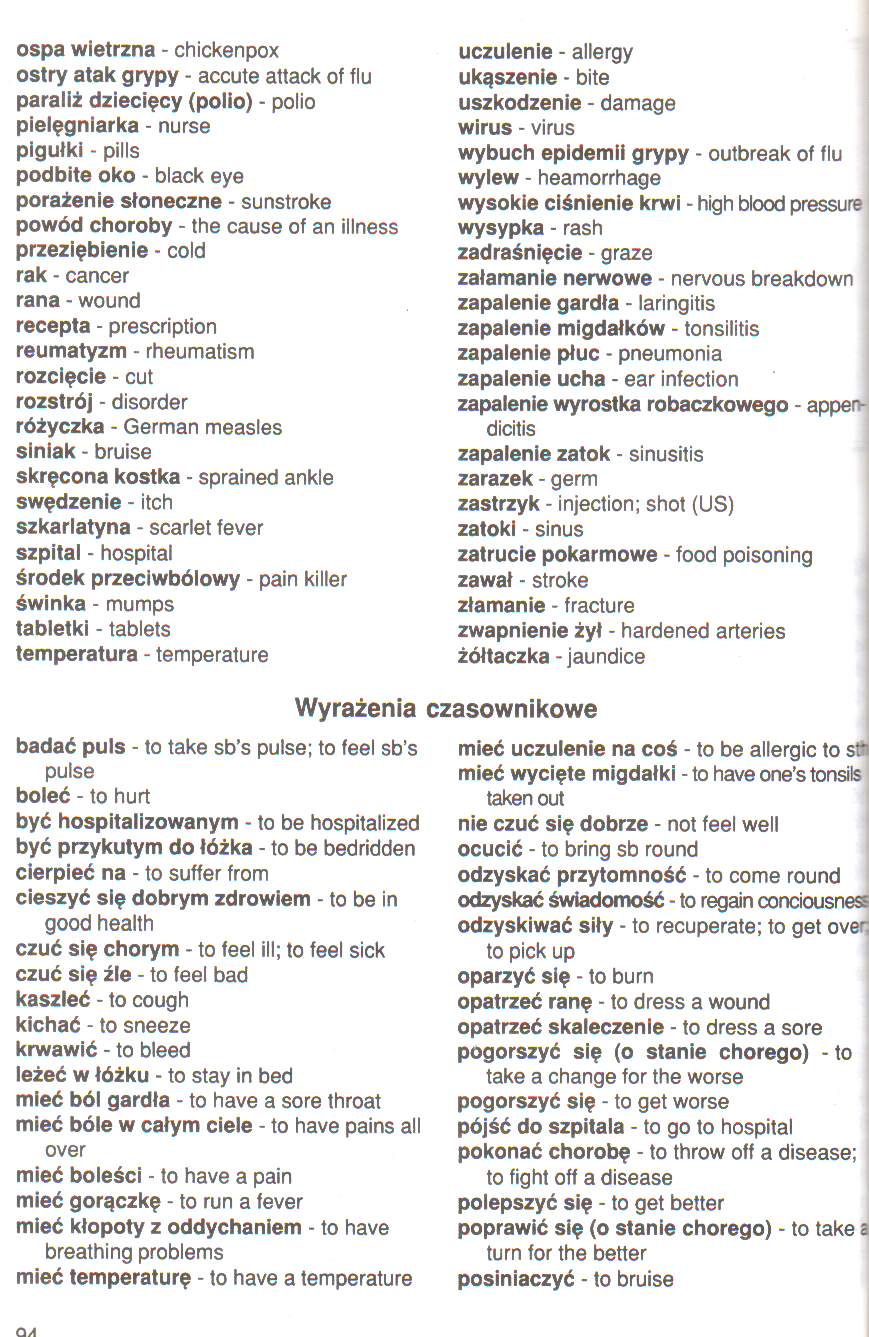 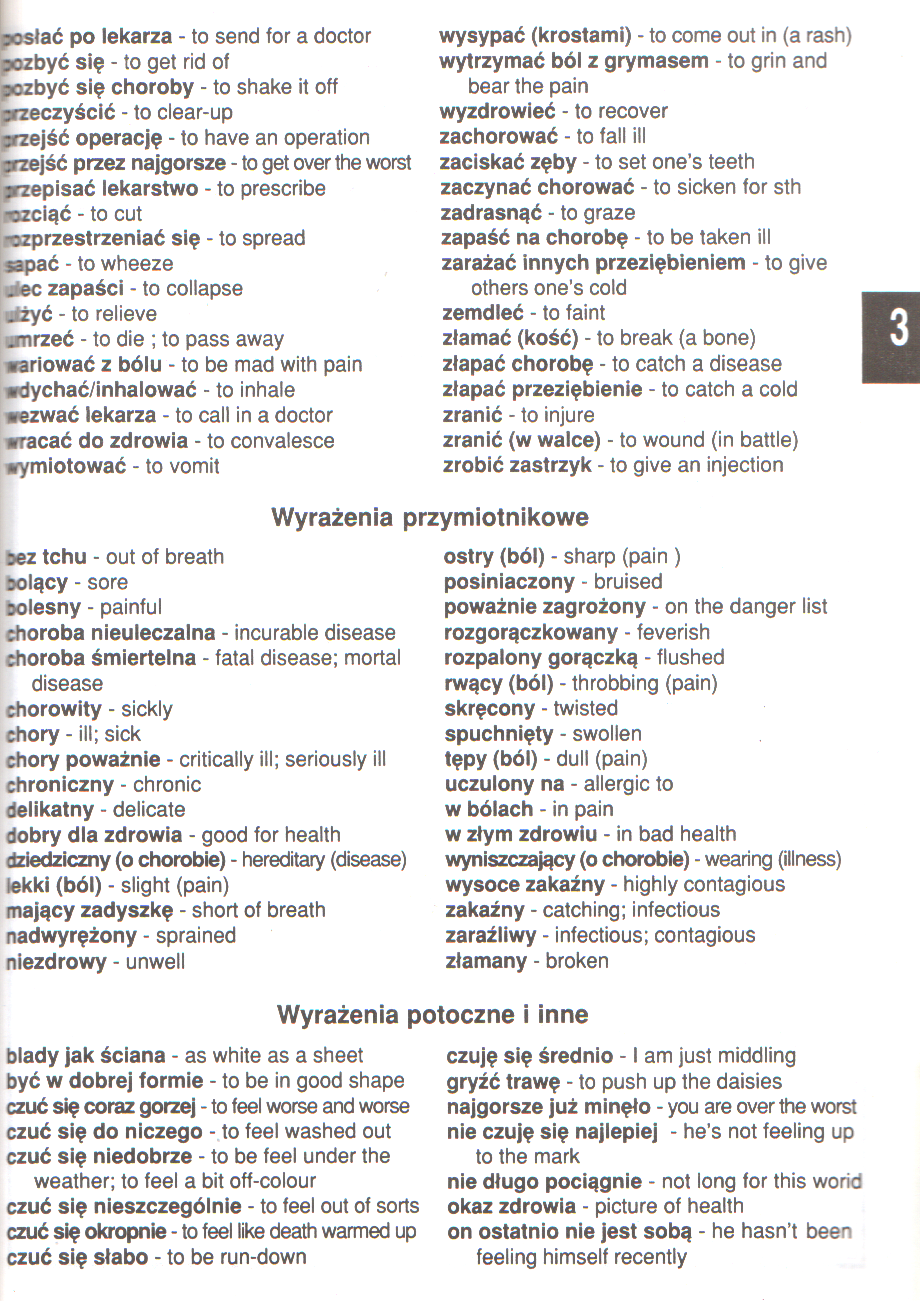 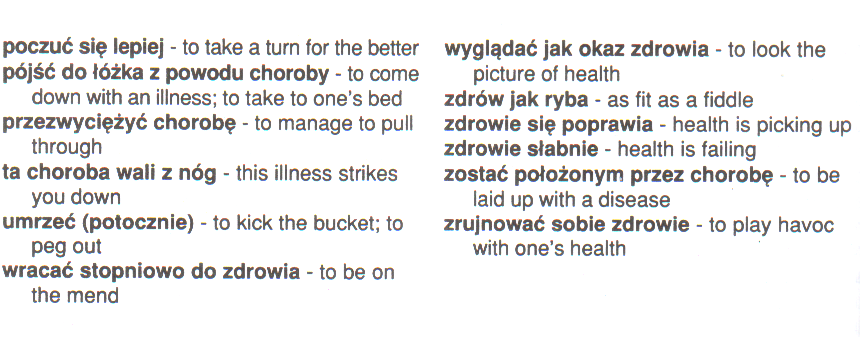 